Argentina and Brazil HighlightsDuración: 10 díasLlegadas: fechas específicas, de abril a diciembre 2024De enero a diciembre 2025Para viajeros de 18 a 35 añosServicios en inglesNota: Este circuito cuenta con la opción de elegir salidas en Carnaval de Rio con costo adicional.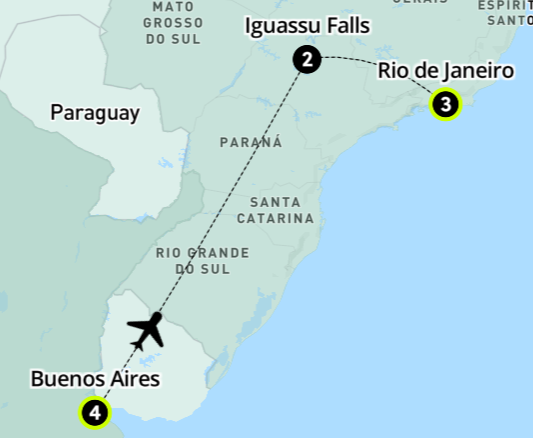 DÍA 1 LLEGADA A BUENOS AIRES (4 NOCHES)Traslado por cuenta del pasajero al hotel.Buenos AiresLa ciudad más cosmopolita de Sudamérica, Buenos Aires, nos dará la bienvenida. Esta noche conocerás a tu Trip Manager y a tus compañeros (Y próximamente amigos) de viaje. Tendrás la noche libre para explorar a tu ritmo e irte aclimatando con está asombrosa ciudad. Alojamiento. Unique Palacio San Telmo (o similar)DÍA 2 BUENOS AIRESComidas incluidas: Desayuno y cenaBuenos AiresAhora es tu oportunidad de vivir realmente como Porteño, los locales de Buenos Aires. ¿Esta mañana por que no te vas a visitar el colorido barrio de La Boca? Esta noche tendremos incluido un show de Tango con cena. Así que disfruta tu primera comida realmente argentina que sabemos que te encantará, y observa como los profesionales del Tango nos enseñan como se baila. Inclusiones                - City Tour en Buenos Aires con guía local                 - Show de Tango con cena incluida. Alojamiento. Unique Palacio San Telmo (o similar)DÍA 3 BUENOS AIRESComidas incluidas: DesayunoBuenos Aires Hoy tendrás la oportunidad de tomar un viaje de día completo a la bella ciudad acuática de Tigre. Aprende de la historia y cultura de los habitantes conocidos como los “isleños”. O si lo prefieres, puedes quedarte en Buenos Aires y explorar la metrópoli por tu cuenta.                Opcionales       - Visita a Tigre                $85.00 USDExperiencia de Gastronomía Argentina, cena de 3 tiempos.$73.00 USDAlojamiento. Unique Palacio San Telmo (o similar)DÍA 4 BUENOS AIRESComidas incluidas: DesayunoBuenos Aires Ahora que conoces Buenos Aires como todo un porteño, el día es tuyo para explorar. Puedes optar unirte a nuestra actividad opcional de Polo, donde aprenderás todo acerca de este deporte tradicional Argentino y hasta podrás practicar tus (escondidas) habilidades. O puedes aprovechar tu último día completo en esta bella ciudad para recorrer sus rincones y sus calles llenas de historia. Sin importar lo que elijas, todos tendremos un almuerzo regional y si el clima lo permite, hasta podrías optar por nadar o hacer kayak. No olvides los muchos museos y sitios históricos que tiene esta ciudad por ofrecer, y claro, irte de comprar al barrio exclusivo de Palermo. Creanos cuando decimos que esta ciudad tiene algo por ofrecer para todos               Opcionales       - Dia de Polo con almuerzo incluido.               $160.00 USDAlojamiento. Unique Palacio San Telmo (or similar)DÍA 5 BUENOS AIRES A LAS CASCADAS DE IGUAZÚ. Comidas incluidas: Desayuno y cena.Buenos AiresNos despedimos de Buenos Aires viajeros, pero tenemos un vuelo interno (incluido) que tomar con dirección a Brasil,Cascadas de Iguazú.Aterrizamos en Puerto de Iguazú, y cruzaremos la frontera para pisar territorio brasileño por primera vez, abran bien los ojos porque llegamos a una maravilla natural. Una asombrosa colección de cerca de 275 cascadas individuales, las cascadas de Iguazú abarcan ambos territorios, tanto argentino como brasileño, con ambos lados ofreciéndonos parques que son patrimonio de la humanidad de la UNESCO. Sin embargo, hoy todo se trata de Brasil, y que mejor forma de ver las cascadas con un vuelo opcional en helicóptero, para llevar tu visita al siguiente nivel. Para aquellos que se quedarán en tierra, toma tu tiempo para ir a explorar el parque nacional do Iguazú. Esta noche será para los hambrientos, ya que tendremos una cena incluida en una auténtica churrasquería brasileña.Experiencias Incluidas:Vuelo interno a Iguazú.Entrada al parque nacional de Iguazú.Cena en churrasquería brasileña.               Opcionales       - Vuelo interno en helicóptero.               $135.00 USDAlojamiento. Foz Plaza Hotel (o similar)DÍA 6 CASCADAS DE IGUAZÚ.Comidas incluidas: DesayunoCascadas de IguazúNo hemos tenido suficiente de Iguazú, ayer se trato de estar en el lado brasileño, pero hoy regresaremos a territorio argentino a contemplar las cascadas desde ese lado y lo que tienen que ofrecernos. Haremos una escalinata hacia la orilla de la garganta del diablo, la cascada más alta de las 275, y para aquellos interesados tendremos un opcional de tomar un bote motorizado hacia la caída de la cascada, ¿Refrescante no lo creen? Con toda la tarde libre para estar aquí, toma tu tiempo para explorar y responder por fin la pregunta ¿Cuál lado es mejor? Experiencias Incluidas:Admira las cascadas garganta del diabloVista al lado argentino de las cascadas de Iguazú.Alojamiento. Foz Plaza Hotel (o similar)                Opcionales       - Jet Boat, cascadas.               $90.00 USDDÍA 7 CASCADAS IGUAZÚ A RIO DE JANEIROComidas incluidas: DesayunoCascadas de Iguazú¡Nos vemos pronto Iguazú! Rio, allá vamos…Rio de JaneiroSi algo hay que hacer en Rio es: ¡Vivir de fiesta! Así que prepárate para divertirte en esta vibrante y colorida ciudad. Pero primero lo primero, tendremos la tarde para aclimatarnos a la ciudad y a su clima un poco mejor. Después de un tour de orientación por la ciudad, esta tarde es toda tuya para explorar a tu ritmo, aunque, debido a la ubicación de nuestro hotel enfrente de la famosa playa de Copacabana, sabemos perfectamente que tienes una sola cosa en mente.  Alojamiento. Selina Copacabana (o similar)Experiencias Incluidas:Vuelo a Rio de JaneiroTour de orientación en Rio                OpcionalesSubida al Pan de Azucar               $40.00 USDCena en Churrasquería$38.00 USDDÍA 8 RIO DE JANEIROComidas incluidas: DesayunoRio de JaneiroHoy veremos Rio desde las alturas, con nuestra experiencia opcional de hang gliding. También tendremos un tour incluido a una favela, parte de nuestras experiencias MAKE TRAVEL MATTER, después toda esta tarde es tuya, y escucharás como la playa de Copacabana dice tu nombre. O si tienes la gran suerte de que haya un partido de futbol en la ciudad, no te puedes perder esta experiencia y presenciar un partido del deporte nacional y todo lo que el futbol representa para los brasileños. Alojamiento. Selina Copacabana (o similar)Experiencias Incluidas:Visita a Favela, experiencia MAKE TRAVEL MATTER.Opcionales:Hang Gliding$200.00 USDDÍA 9 RIO DE JANEIROComidas incluidas: Desayuno y cena.Rio de JaneiroDiscúlpenos si lloramos con nuestras caipiriñas en mano, pero es nuestro último día completo del viaje. Pero antes de que las emociones se desborden, nos aseguraremos de que vivan este día como el mejor de sus vidas. Primero visitaremos la famosa estatua del cristo redentor, una de las 7 maravillas del mundo moderno, con una altura de 30m, este monumento religioso posee una vista increíble de la ciudad, que hoy compartiremos con él y que esta vista nunca la olvidaremos. Esta tarde ¿Qué tal suena un paseo por un crucero privado? Con cocteles, música, diversión y memorias que durarán para siempre. Después tendremos nuestra cena incluida de despedida  Alojamiento. Selina Copacabana (o similar)Experiencias Incluidas:Visita al cristo redentor.Crucero por la Bahía de Guanabara. Cena de despedida. DÍA 10 RIO DE JANEIROComidas incluidas: Desayuno y cena.Rio de JaneiroEsta mañana, es hora de despedirnos, la aventura ha terminado, pero estamos seguro que planearas tu próximo viaje con Contiki con tus nuevos amigos. ¿Europa? ¿África? ¿Asia? Cuenta con nosotros. Fin del viaje y de nuestros servicios. Traslado por cuenta del pasajero al aeropuerto.INCLUYE:9 noches de alojamiento en nuestro Hoteles 3 y 4 estrellas12 comidas (9 desayunos + 3 cenas locales).Trip manager, guías localesTransporte en Mini autobús, Ferry y vuelos internos. EXPERIENCIAS INCLUIDAS:City Tour en Buenos Aires con guía local Show de Tango con cena incluida. City Tour en Buenos Aires con guía local Show de Tango con cena incluida. Vuelo interno a Iguazú.Entrada al parque nacional de Iguazú.Cena en churrasquería brasileña.Admira las cascadas garganta del diabloVista al lado argentino de las cascadas de Iguazú.Vuelo a Rio de JaneiroTour de orientación en RioVisita a Favela, experiencia MAKE TRAVEL MATTER.Visita al cristo redentor.Crucero por la Bahía de Guanabara. Cena de despedida. Servicios en inglés.NO INCLUYE:Vuelos internacionales.Traslado de llegada y salida.Actividades y alimentos no indicados en el itinerario. Propinas.Gastos personales Seguro de viajero. Los Opcionales y los precios que se enumeran aquí son solo una guía y están sujetos a cambios.NOTAS:Tarifas por persona en USD, sujetas a disponibilidad al momento de reservar y cotizadas en categorías estándar.Es responsabilidad del pasajero contar con la documentación necesaria para su viaje (el pasaporte debe tener una vigencia de + de 6 meses).Recomendamos que el cliente contrate un seguro de viajero ya que Travel Shop no cubrirá los gastos médicos en caso de accidente.Consultar condiciones de cancelación y más con un asesor de Operadora Travel Shop. Las tarifas publicadas son en ocupación doble, para pasajeros viajando solos y pueden pagar la tarifa en doble y se les conseguirá un acompañante de cuarto (puede ser de cualquier nacionalidad).Hoteles se confirmarán una vez se haga la reserva. Considerar la descripción del apartado del incluye.Precio por persona en USDPrecio por persona en USDen base dobleen base dobleServicios terrestres 2024Servicios terrestres 2024Mayo2465.00Junio2465.00Julio2465.00Agosto2465.00Septiembre2465.00Octubre2465.00Noviembre2465.00Diciembre2465.00Precios orientativos y dinámicos, Precios orientativos y dinámicos, favor de consultar en base a la fecha y acomodofavor de consultar en base a la fecha y acomodo